PATVIRTINTA Vilniaus Medeinos pradinės mokyklos direktoriaus V. Molio2024 m. vasario 12 d. įsakymu Nr. V-9VILNIAUS MEDEINOS PRADINĖS MOKYKLOS SMURTO MOKYKLOJE PREVENCIJOS IR INTERVENCIJOS TVARKOS APRAŠASI SKYRIUSBENDROSIOS NUOSTATOS1. Vilniaus Medeinos pradinės mokyklos smurto mokykloje prevencijos ir intervencijos tvarkos aprašas (toliau – Aprašas) parengtas vadovaujantis Smurto prevencijos įgyvendinimo mokyklose rekomendacijomis (LR Švietimo ir mokslo ministro 2017 m. kovo 22 d., įsak. Nr. V-190). Aprašas nustato mokyklos prevencijos ir intervencijos priemonių sistemą saugios nuo smurto ir patyčių (įskaitant ir patyčias kibernetinėje erdvėje) aplinkos kūrimui Vilniaus Medeinos pradinėje mokykloje (toliau – Mokykla). 2. Prevencija suprantama kaip priemonės ir būdai, kuriais siekiama užkirsti kelią socialinės rizikos veiksniams atsirasti arba jų įtakai sumažinti, stiprinti apsauginius veiksnius. Prevencija yra nuolatinis, cikliškas (ne baigtinis) procesas, apimantis esamų arba potencialiai galimų problemų identifikavimą, tinkamų priemonių joms spręsti parinkimą ir vykdymą, poveikio į(si)vertinimą ir tolesnių veiksmų planavimą. 3. Prevencijos tikslas – sukurti saugią, mokinio asmenybės augimui, brandai ir ugdymuisi palankią aplinką mokykloje, kurioje mokiniai jaučiasi gerbiami, priimti, saugūs, jų nuomonė ir siūlymai yra išklausomi ir vertinami. Psichologinė mokinių savijauta ir saugumas mokykloje susijęs su emocine mokinių, mokyklos darbuotojų, tėvų (toliau –  mokyklos bendruomenės nariai) gerove, jų tarpusavio santykiais. 4. Prevencijos priemonės, nukreiptos į visus mokyklos mokinius, padeda išvengti problemų (pvz., patyčių ar kitokio smurto) atsiradimo ir mažinti egzistuojančių problemų mastą. Tiems mokiniams, kuriems visai mokyklai taikomos prevencijos priemonės yra nepaveikios ir jų nepakanka, taikomos papildomos prevencijos priemonės ar (ir) programos, teikiama švietimo pagalba. 5. Intervencija suprantama kaip mokyklos vadovo, pavaduotojų, mokytojų, švietimo pagalbos specialistų ir kitų mokyklos darbuotojų (toliau – mokyklos darbuotojai) koordinuoti veiksmai, nukreipti į smurto ir patyčių stabdymą, taip pat – švietimo pagalbos priemonių visuma. 6. Apraše vartojamos sąvokos suprantamos taip, kaip jos apibrėžtos Lietuvos Respublikos švietimo įstatyme, Lietuvos Respublikos vaiko teisių apsaugos pagrindų įstatyme. II SKYRIUSMOKYKLOS LYGMUO7. Saugios aplinkos mokykloje kūrimas apima glaudžiai tarpusavyje susijusius, integraliai veikiančius komponentus: mokyklos veiklą ir valdymą, socialinių ir emocinių kompetencijų ugdymą, pozityvaus mokyklos mikroklimato kūrimą, mokinių pozityvių vertybių formavimą ir tėvų (globėjų, rūpintojų) (toliau – tėvai) įtraukimą / įsitraukimą. Saugios aplinkos mokykloje kūrimo komponentų schema pavaizduota Aprašo priede (Priedas Nr. 2). 8. Mokyklos veikla ir valdymas: 8.1. atsakomybė: mokyklos vadovas atsako už Aprašo įgyvendinimą mokykloje, sveiką, saugią, užkertančią kelią bet kokioms smurto apraiškoms ir žalingiems įpročiams aplinką. Saugios ir palankios mokiniams aplinkos kūrimu rūpinasi mokyklos vaiko gerovės komisija; 8.2. vertybės: mokykla puoselėja pozityvias vertybes ir bendruomeniškumą (mandagumą, paslaugumą, rūpinimąsi kitais, pagarbą, pasitikėjimą, solidarumą, lygiateisiškumą ir kt.), kurias atitinka visų mokyklos darbuotojų elgesys ir veikla; 8.3. elgesio normos: mokykloje susitariama dėl elgesio taisyklių (normų), kuriose aiškiai reglamentuojamas tiek pozityvus / laukiamas, tiek neleistinas / nepageidaujamas mokinių elgesys, numatomi mokinių skatinimo, motyvavimo už pozityvų elgesį priemonės ir būdai, jie yra žinomi ir suprantami visiems mokyklos bendruomenės nariams, jais vadovaujasi kiekvienas mokyklos darbuotojas, siekdamas atpažinti ir pastiprinti pozityvų mokinių elgesį; 8.4. pareigybių aprašai: mokyklos darbuotojų pareigybių aprašuose numatyta atsakomybė už emociškai saugios mokymo(si) aplinkos mokykloje puoselėjimą, reagavimą į smurtą ir patyčias pagal mokyklos nustatytą tvarką; 8.5. reagavimo į smurtą ir patyčias mokykloje tvarka įtvirtina, kad visi mokyklos darbuotojai reaguoja į smurtą ir patyčias nepriklausomai nuo smurto ir patyčių formos, turinio, lyties, amžiaus, socialinio statuso, religinės ar tautinės priklausomybės ar kitų asmens ypatybių; 8.6. Pranešimų apie smurtą ir patyčias procedūra:8.6.1. bet kuris mokyklos darbuotojas, pastebėjęs smurto ar patyčių situaciją, žodžiu ją sustabdo (jei reikia, užtikrina vaikų fizinį saugumą);8.6.2. apie pastebėtą smurto ir patyčių situaciją tą pačią darbo dieną informuoja klasės vadovą ir socialinį pedagogą, pateikdamas užpildytą Įvykio fiksavimo lapą (Priedas Nr. 1);8.6.3. socialinis pedagogas, gavęs Įvykio fiksavimo lapą, kalbasi su patyčias patyrusiu ir smurtavusiu mokiniu (-iais), kartu su klasės vadovu informuoja mokinių tėvus bei mokyklos direktorių. Esant reikalui, informuoja mokyklos psichologą. Tėvai informuojami telefono skambučiu arba per elektroninį dienyną MANODIENYNAS, direktorius ir psichologas – žodžiu ir pranešimu per elektroninį dienyną MANODIENYNAS;  	 8.6.4. socialinis pedagogas, remdamasis gauta informacija, informuoja mokyklos Vaiko gerovės komisiją. Mokyklos Vaiko gerovės komisija numato švietimo pagalbos ar kitos reikalingos pagalbos (pvz., policijos, medicininės pagalbos ar kt.) priemones smurtą ar patyčias patyrusiems ar smurtavusiems dalyviams, stebėtojams (mokiniams), tėvams;              8.6.5 su mokyklos smurto ir patyčių prevencijos ir intervencijos tvarka supažindinami visi mokyklos bendruomenės nariai;8.6.6. gavus pranešimą, kad mokyklos darbuotojas patiria smurtą ar patyčias arba pats smurtauja ar tyčiojasi, vadovaujamasi Vilniaus Medeinos pradinės mokyklos darbuotojų psichologinio saugumo užtikrinimo tvarkos aprašu;8.7. mokyklos bendruomenės narių informavimas: su mokyklos nustatyta smurto ir patyčių prevencijos ir intervencijos tvarka supažindinami visi mokyklos bendruomenės nariai; 8.8. bendradarbiavimas: mokykla, vykdydama veiklas, orientuotas į smurto ir patyčių prevenciją, bendradarbiauja su mokinių tėvais, vietos bendruomene, savivaldybėje esančiomis įstaigomis ar organizacijomis, kitais suinteresuotais asmenimis. 9. Socialinių ir emocinių kompetencijų ugdymas: 9.1. nuoseklus ir reguliarus mokinių socialinių ir emocinių kompetencijų ugdymas: nuosekliai ir reguliariai ugdomi mokinių savęs pažinimo, empatijos, problemų ir konfliktų sprendimo, pykčio valdymo, streso įveikos, bendravimo ir bendradarbiavimo ir kiti socialiniai įgūdžiai;9.2. mokinių socialinių ir emocinių kompetencijų ugdymas vykdomas:9.2.1. integruojant į dalyko(-ų) ugdymo turinį;9.2.2. įgyvendinant prevencinę programą „Antras žingsnis“; 9.2.3. integruojant į neformaliojo vaikų švietimo veiklas, organizuojant prasmingas, bendruomeniškumą, savanorystę, pilietiškumą, saviraiškų dalyvavimą skatinančias veiklas;9.2.4. kitu mokyklos pasirinktu būdu;9.3. mokyklos pedagoginių darbuotojų profesinė kompetencija: pedagoginiai darbuotojai periodiškai tobulina kvalifikaciją mokinių socialinių ir emocinių kompetencijų ugdymo srityje, taip pat tobulina asmenines socialines ir emocines kompetencijas.10. Pozityvaus mokyklos mikroklimato kūrimas:10.1. mokyklos bendruomenės narių santykiai: mokykloje kuriama mokymo(si) aplinka, palanki asmenybės ūgčiai, kuriami pozityvūs, tarpusavio pagarba, parama ir pasitikėjimu, bendromis vertybėmis grįsti santykiai, puoselėjamos mokinių stiprybės ir galios, skatinami ir stiprinami bendrumo, tapatumo ir  priklausymo mokyklos bendruomenei jausmai; 10.2. nenutrūkstamas procesas: pozityvaus mokyklos mikroklimato kūrimas ir puoselėjimas yra nenutrūkstamas, cikliškas procesas, susidedantis iš nuoseklių penkių etapų: 10.2.1. esamos situacijos įvertinimo: mokyklos vaiko gerovės komisija, vadovaudamasi mokyklos veiklos kokybei įsivertinti ir tobulinti skirtais instrumentais ar kitais pasirinktais būdais (apklausa, stebėjimu, pokalbiais ar kt.), reguliariai renka informaciją apie mokymo(si) aplinkos saugumą, mokyklos bendruomenės narių tarpusavio santykius ir identifikuoja aktualias problemas; 10.2.2. mokyklos bendruomenės narių sąmoningumo didinimo ir įsitraukimo: pozityvaus mokyklos mikroklimato kūrimu ir pozityvių vertybių puoselėjimu rūpinasi mokyklos vadovas, mokyklos vaiko gerovės komisija, į šį procesą įsitraukia visi mokyklos bendruomenės nariai, sprendimų ieškoma kartu diskutuojant ir tariantis;10.2.3. tinkamų prevencijos ir intervencijos priemonių (taip pat ir prevencinių programų įgyvendinimo) mikroklimatui gerinti planavimo: numatomos prevencijos ir intervencijos priemonės (toliau – Priemonės), siekiant spręsti identifikuotas problemas, mažinti su jomis susijusius rizikos veiksnius ir didinti apsauginių veiksnių įtaką;10.2.4. Priemonių įgyvendinimo: mokyklos darbuotojai pagal pasiskirstytas atsakomybes įgyvendina numatytas Priemones. Priemonių įgyvendinimą koordinuoja mokyklos vadovo paskirtas mokyklos darbuotojas;10.2.5. Priemonių veiksmingumo vertinimo: analizuojami pasiekti rezultatai, sėkmės veiksniai ir trukdžiai, numatomos galimybės tobulinti Priemones. 11. Mokinių pozityvių vertybių formavimas:11.1. mokinių dalyvavimas gerinant mokyklos mokymo(si) aplinką: mokiniai aktyviai dalyvauja kuriant pozityvų mokyklos mikroklimatą, jų nuomonė ir idėjos yra išklausomos ir vertinamos, skatinamas bendruomeniškumas, mokinių saviraiškus dalyvavimas prasmingose veiklose;11.2. dalyvavimas vietos bendruomenės veikloje: sudaromos galimybės ir skatinamas mokinių socialinių ir emocinių kompetencijų taikymas ir įtvirtinimas įvairiuose gyvenimo kontekstuose (pvz., skatinama savanorystė, dalyvavimas pilietinėje, socialinėje ir kitoje bendruomeninėje veikloje ir kt.). 12. Tėvų įtraukimas / įsitraukimas:12.1. tėvų aktyvumo skatinimas: skatinamas tėvų dalyvavimas kuriant saugią mokymo(si) aplinką mokykloje, įtraukiant juos į Priemonių planavimą ir įgyvendinimą, kitas veiklas, atstovavimą mokyklai vietos bendruomenėje; 12.2. tėvų konsultavimas, informavimas: vykdomas tėvų konsultavimas ir informavimas  patyčių ir smurto prevencijos, saugios aplinkos mokykloje kūrimo klausimais. _________________________Priedas Nr. 1Vilniaus Medeinos pradinė mokyklaMedeinos pradinės mokyklos socialinei pedagogei_________________________Data    __Įvykio mokykloje fiksavimo lapasKlasė ______________________________________________________________________________________________________________________________________________________________________________________________________________________________________________________________________________________________________________________________________________________________________________________________________________________________________________________________________________________________________________________________________________________________________________________________________________________________________________________________________________________________________________________________________________________________________________________________________________________________________________________________________Klasės vadovas/mokytojas _____________________________________Priedas Nr. 2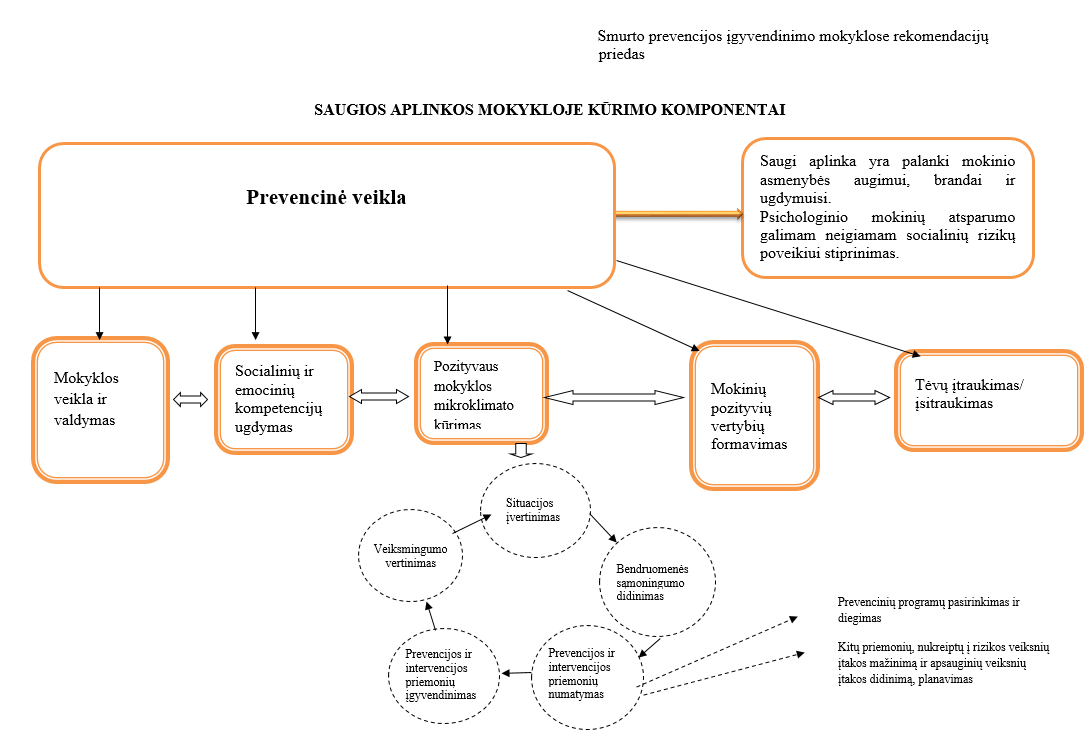 